…………………………………………………………. Anabilim Dalı BaşkanlığınaTez Sınav Jürimiz tarafından incelenen yüksek lisans teziyle ilgili olarak .……/……../20.….   tarihinde saat: …………‘da    ...................... toplanarak adı geçen öğrencinin tez savunmasını dinlemiştir. Dokuz Eylül Üniversitesi Lisansüstü Eğitim ve Öğretim Yönetmeliği gereğince öğrenciye tezi ile ilgili sorular yöneltilmiş ve tartışmalardan sonra tezi hakkında aşağıdaki kararı vermiştir.  KABUL			   Oy Birliği ile 		.          DÜZELTME (**)		   (****) Salt Çoğunlukla  RET (***)Ek : 1. Yüksek Lisans Tez Değerlendirme Kişisel Raporu (…..  sayfa)       2. Yüksek Lisans Tezi ve Yüksek Lisans Tez Sınavı Jüri Ortak Raporu (…..  sayfa)(*)  Tez adı Türkçe ise tercümesine İngilizcesi, tez adı İngilizce/Fransızca ise tercümesine Türkçesi yazılacaktır.(**)  Tezi hakkında düzeltme kararı verilen öğrenci en geç üç ay içinde gerekli düzeltmeleri yaparak tezini aynı jüri önünde yeniden savunur.Tez hakkında “Düzeltme” kararı verilmesi durumunda tezde yapılması öngörülen düzeltmelerin yer aldığı bir ortak rapor düzenlenir. Yüksek Lisans Tezi ve Yüksek Lisans Tez Sınavı Jüri Ortak Raporu tüm jüri üyeleri tarafından imzalanır.(***) Tez hakkında “Ret” kararı verilmesi durumunda jüri üyelerinin görüşleri ve gerekçelerinin yer aldığı yüksek lisans tezini ve sınavı değerlendiren bir ortak rapor düzenlenir. Yüksek Lisans Tezi ve Yüksek Lisans Tez Sınavı Jüri Ortak Raporu tüm jüri üyeleri tarafından imzalanır.(****)Tezin salt çoğunlukla kabul edilmesi durumunda ret oyu veren jüri üyelerinin görüşleri ve gerekçelerinin de yer aldığı bir ortak rapor düzenlenir. Yüksek Lisans Tezi ve Yüksek Lisans Tez Sınavı Jüri Ortak Raporu tüm jüri üyeleri tarafından imzalanır.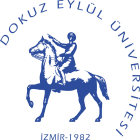 DOKUZ EYLÜL ÜNİVERSİTESİ EĞİTİM BİLİMLERİ ENSTİTÜSÜ  YÜKSEK LİSANS TEZ SAVUNMA SINAVI TUTANAĞI 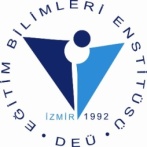 Öğrenci Bilgileri:                                                                                                                                                   Öğrenci Bilgileri:                                                                                                                                                   Adı-Soyadı   Numarası	Anabilim DalıProgramıDanışmanın Unvanı Adı SoyadıTez AdıTez Adının Tercümesi (*)Tez Sınav JürisiUnvanı, Adı SoyadıKabulDüzeltme(**)Ret(***)İmzaTez DanışmanıÜyeÜye